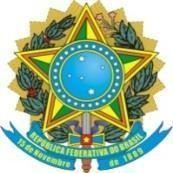 MINISTÉRIO DA EDUCAÇÃOSECRETARIA DE EDUCAÇÃO PROFISSIONAL E TECNOLÓGICAINSTITUTO FEDERAL DE EDUCAÇÃO, CIÊNCIA E TECNOLOGIA DE MINAS GERAIS GABINETE DA DIREÇÃO- CAMPUS OURO PRETORua Pandiá Calógeras, 898 – Bairro Bauxita- Ouro Preto – Minas Gerais- CEP: 35.400-000 (31)3559-2112- gabinete.op@ifmg.edu.brEdital Nº05/2022ANEXO V - AVALIAÇÃO DO PROGRAMA DE MONITORIA(preencher um formulário para cada curso atendido)Campus:Curso:Professor-orientador:Estudante-Monitor:Monitoria:(	) Com bolsa(	) VoluntáriaEm relação aos objetivos do programa de monitoria, é possível verificar a contribuição do(s) monitor(es) para o ensino da disciplina:no desenvolvimento de procedimentos metodológicos para implementação em sala de aula (	)no desenvolvimento de recursos didático-pedagógicos auxiliares ou complementares às atividades formais de sala de aula (	)no acompanhamento da aprendizagem dos alunos detectando as dificuldades apresentadas, esclarecendo dúvidas e propondo atividades complementares para um melhor desempenho (	)outras formas de contribuições (	)Quais? 	INFORMAR1) Número de estudantes atendidos pela monitoria:  	2) Número de alunos matriculados na disciplina referente à monitoria:  	3) Número de estudantes aprovados na disciplina referente à monitoria:  	4) Houve desistentes na disciplina cuja monitoria foi ofertada? Registrar o número de desistentes.5) Pontos positivos da monitoria:6) Pontos negativos da monitoria:7) Sugestões:8)	Parecer Conclusivo do Colegiado do Curso :Observação: O parecer conclusivo do Colegiado de Curso deverá conter, no mínimo:resultados obtidos com a monitoria;descrição das razões pelas quais o Colegiado de Curso considera que aquela disciplina apresenta alto volume de retenções;descrição das medidas, além da monitoria, tomadas ou planejadas com o intuito de reduzir os índices de retenção daquela disciplina. 	,	/	/ 	Professor-orientadorAssinatura 	(Assinatura do Presidente do Colegiado de Curso)